True or False? Tick the right answer!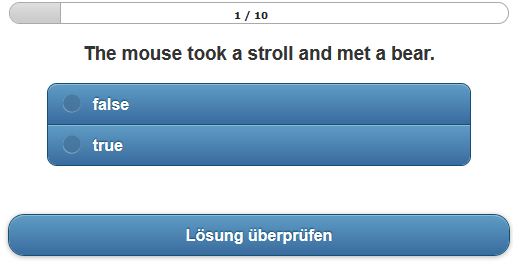 http://learningapps.org/tools/103/8/watch?id=pd2gq6rnt01Can you remember the Gruffalo´s body parts?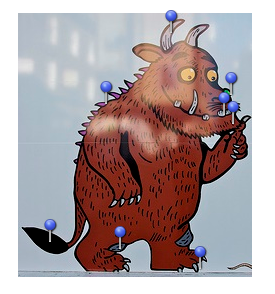 http://learningapps.org/tools/83/6/watch?id=p1ib8d9j501The Gruffalo is an animal that does not exist in reality. Create your own animal!Go to SwitchZoo http://www.switchzoo.com/zoo.htm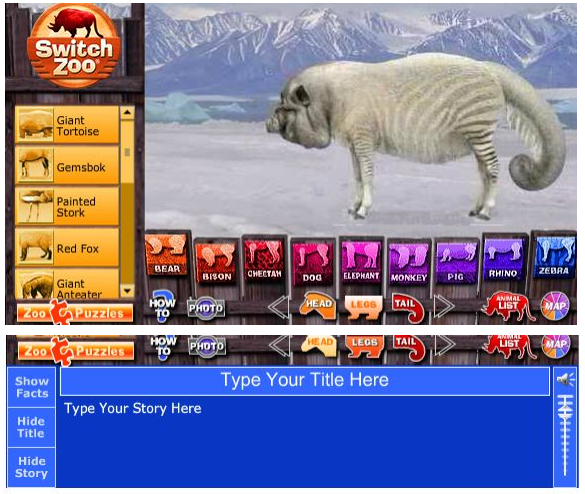 Add a title and describe your animal in the blue box.Click on "Photo" and copy the picture and the story into a presetation programme (screenshot).Save the presentation and present your animal to your classmates.Describe your own animal to your classmatesRecord your voice!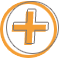 Describe your own animal to your classmates - make an audio or video recording.You can use your smartphone or any other devices that your school offers, e.g. recording software (audacity, vocaroo, office mix, ... )Listen and composeListen to the description of a Gruffalo and try to compose it.